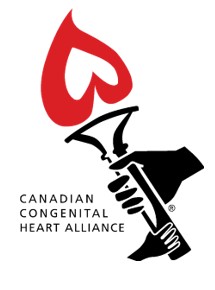 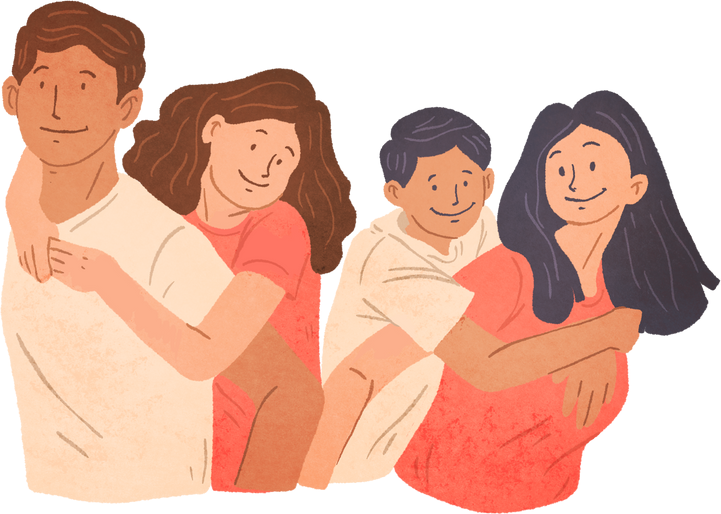 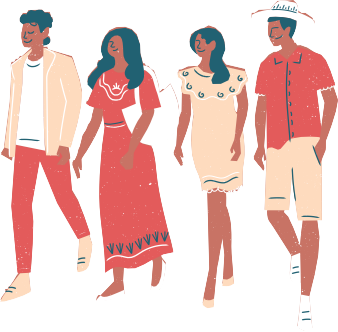 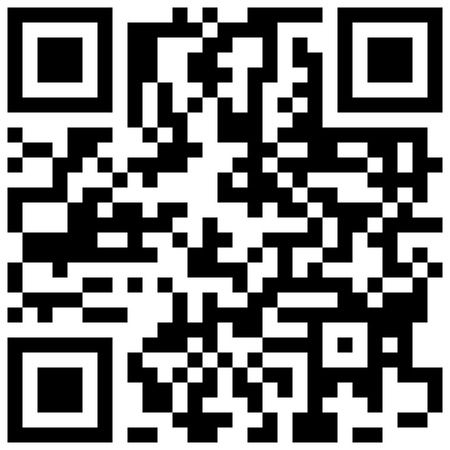 CONGENITAL HEART DISEASE TRANSITION RESOURCE VIDEOHave you transitioned from pediatric to adult care?Want to share your experience with others?W E A R E L O O K I N G F O R V O L U N T E E R S T O T A K E P A R T I N A C H D T R A N S I T I O N R E S O U R C E V I D E OVIDEO INFORMATIONTransition is the process of moving young adults with medical conditions from pediatric to adult-oriented care We are looking for participants and family members, aged 18 years or older, to share their transition experience Participants will share their experience of transitioning from pediatric to adult CHD care and answer a few commonly asked questions about the processResponses can either be recorded in a 30-second video or written through a secure formRecordings and post submissions will be compiled into a resource video for patients and familiesPlease scan the QR code below if you are interested in participating.If you have questions or need more information, contact info@cchaforlife.org